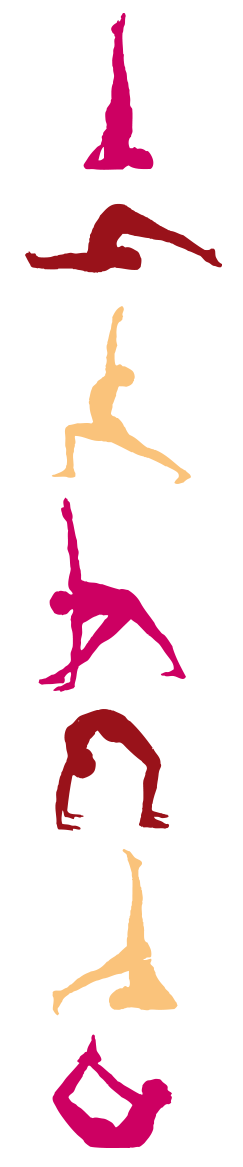 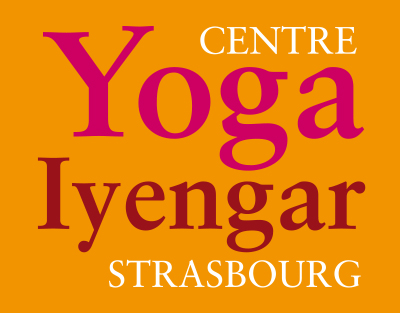 Strasbourg, le 31 octobre 2017Convocation à l’assemblée générale du Centre de yoga Iyengar de Strasbourg, 
le samedi 25 novembre 2017Chers adhérentes et adhérentsConformément aux statuts de notre association, j’ai le plaisir de vous inviter à participer à notre assemblée générale ordinaire annuelle, qui se tiendra le samedi 25 novembre à 10 h 45 au Centre.L’ordre du jour en sera le suivant. Emargement de la liste des présents et vérification des pouvoirs.Allocution de bienvenue de la présidente, Carole Ely.Rapport moral 2016/2017 (avec vote).Rapport financier 2016/2017 (avec vote).Rapport des vérificateurs aux comptes.Présentation du budget prévisionnel pour 2017/2018.Remplacement du trésorier et mise à jour de la composition du Bureau.Appel à candidatures au poste de président(e) de l’association à l’horizon automne 2018.Perspectives pour l’association.Points divers. L’AG sera suivie d’un moment convivial avec grignotages et rafraîchissements. Nous espérons 
que vous viendrez nombreux. Grâce au formulaire ci-dessous, merci de confirmer votre venue, 
et sinon de confier un pouvoir à la personne de votre choix ou de le laisser au Centre.La présidente, Carole Ely----------------------------------------------------------------------------A retourner avant le 10 novembre 2017M et/ou Mme…………………………………………………………………..participera à l’assemblée générale : oui ⁯ non ⁯Sinon, donne pouvoir à : Nom……………….  Prénom…………………Signature :-----------------------------------------------------------------------------------------------------------------Centre de yoga Iyengar de Strasbourg57 rue des Grandes Arcades67000 Strasbourge-mail : yogaiyengar.strasbourg@gmail.com